«Подготовка голосового аппарата к исполнению музыкальных произведений»                  Предлагаю вам прослушать музыкальные фрагменты и попробовать угадать, о чем же сегодня пойдет речь на нашем занятии? (слушание музыкальных фрагментов, детский, женский, мужской голос)(слушать  в папке)        О чем же сегодня мы  будем говорить? Правильно, о голосе. -Итак, голос- это способность человека издавать звуки при разговоре, пении, крике, смехе, плаче.           В пении, так же как и в обычной речи, необходимо наличие аппарата как создающего, так и воспринимающего звуки.         Воспринимаемые здоровыми органами слуха, слуховые раздражения из внешней среды оказываются в свою очередь раздражителями для нервных клеток, которые работают с органами голосового аппарата. Связь между слухом и голосом двухсторонняя: не только голос не может формироваться без участия слуха, но и слух также не может развиваться без участия голосовых органов.Для того, чтобы человек мог издавать определенные звуки, должен участвовать не один орган, а целый аппарат. Как раз о нем сейчас и пойдет речь.Итак, знакомьтесь - Голосовой аппарат!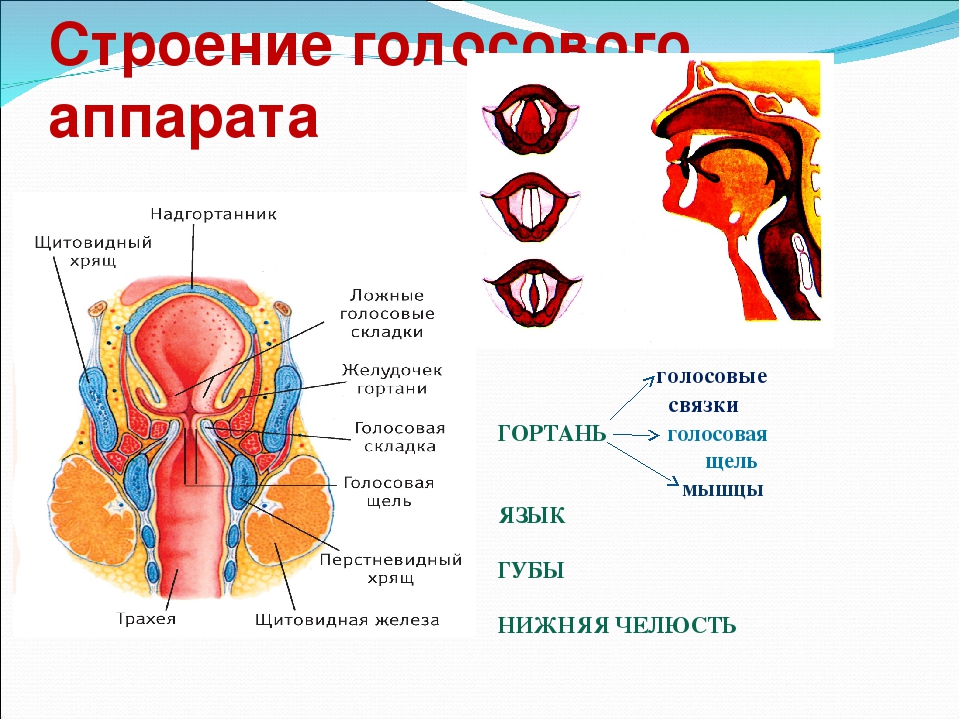  Чтобы начать работу с голосовым аппаратом, сначала нужно его разработать, давайте выполним несколько упражнений.- Начнём с дыхательной гимнастики по системе Александры Николаевны Стрельниковой. Создавалась она как способ восстановления певческого голоса. А помимо этого, способствует улучшению красоты тембра, расширению диапазона у тех, кто не имеет особых природных данных.                             Правила дыхательной гимнастики.Правила: Вдох – шумный, резкий, короткий, предельно активный носом.Выдох – осуществляется после каждого вдоха, не задерживая и не выталкивая воздух, абсолютно пассивный через рот.-А теперь несколько упражнений, которые мы можем использовать в качестве профилактики оздоровления голосового аппарата не только у учащихся, но и у взрослых. Делать их нужно четыре раза по восемь.Первое упражнение называется «Ладошки».Исходное положение: станьте прямо, согните руки в локтях и покажите ладони зрителю. Сделайте шумный, короткий вдох носом, при этом сожмите ладони в кулак. Выдохнув, разжав кулаки.Второе упражнение – «Маятник».Исходное положение: встаньте прямо локти сожмите к животу на уровне пояса правая рука сверху, левая внизу в момент вдоха резко толкните руки к себе, на выдохе от себя, на следующем вдохе руки поменяли местами. Плечи расслаблены.Третье упражнение – «Кошки» (приседание).Исходное положение: станьте прямо, ноги чуть уже плеч (ступни ног в упражнении не должны отрываться от пола). Сделайте небольшое приседание и одновременно– резкий, короткий вдох. Затем такое же приседание и тоже короткий, шумный вдох носом. Выдохи происходят между вдохами сами непроизвольно. Колени слегка сгибайте и выпрямляйте (приседание лёгкое, пружинистое). Руками делайте хватательные движения справа и слева на уровне пояса.Таким образом, если систематически выполнять эти упражнения, то результаты не замедлят сказаться.                Гимнастика оказывает на организм человека комплексное лечебное воздействие:- укрепляет дыхательную систему;- положительно влияет на обменные процессы;- способствует укреплению нервной системы и так далее.Упражнения дыхательной гимнастики по системе Стрельниковой в кратчайшие сроки восстанавливает утраченное носовое дыхание, что является практической профилактикой в развитии и охране детского голоса, и готовят голосовой аппарат к исполнению музыкального материала.2.  Логоритмическая гимнастикаСледующий вид деятельности – логоритмическая гимнастика.Это форма активного отдыха, наиболее благоприятная для снятия напряжения после долгого сидения. Одним из видов логоритмической гимнастики являются голосовые игры. Игры с голосом помогают выполнить массаж голосовых связок, что является самым простым и доступным способом профилактики и оздоровления голосового аппарата, и подготовке детей к исполнению музыкального произведения. Некоторые из них мы сейчас разучим.Часики  Рот закрыт, губы то расходятся в улыбку, то собираются вместе. Лошадка.На лошадке верхом         дети щёлкают языком,Все поскачем мы потом.       изменяя форму губ как при часикахЗвонко цокают копытца.     (поцокали цы-цы-цы).Не пора ль остановиться?    Тпру-у-у-уСледующий вид логоритмической гимнастики – артикуляционные игры.    Прокусывает губа губу.    •   Прокусываем язык.    •    Челюстью вправо, влево.Таким образом, эти упражнения –разогрели наш артикуляционный аппарат, а именно: губы, язык, голосовые связки, а самое главное эти упражнения – игры сделали наш мастер – класс разнообразным и занимательным.6. Исполнение музыкального произведенияНаш голосовой аппарат готов к исполнению музыкального произведения. Разучим песню:"С Новым годом!" (слушать  в папке)1
Дед Мороз всю ночь колдовал:
На стекле узор рисовал.
А на елочку на зеленую
Он игрушки надевал.
Фонари развешивал в ряд.
Посмотри, как ярко горят!
А хрустальные колокольчики
Всех зовут на маскарад.Припев:
Закружились огни хоровода,
С неба падает дождь золотой.
С Новым годом, друзья,
С Новым годом!
С новым счастьем,
И с новой мечтой!2
А под маской разных зверей
Ты своих узнаешь друзей.
Здесь на празднике
Все проказники,
Один другого веселей.
А под вечер станет темно,
Загадай желанье одно.
Вспыхнет звездочка новогодняя,
Сразу сбудется оно.